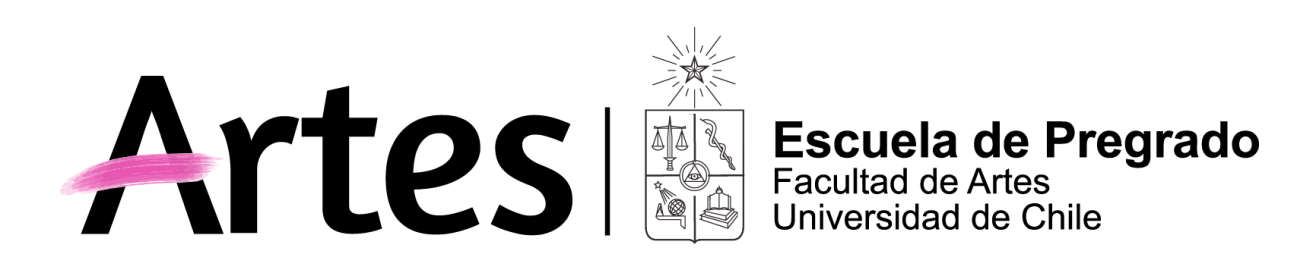 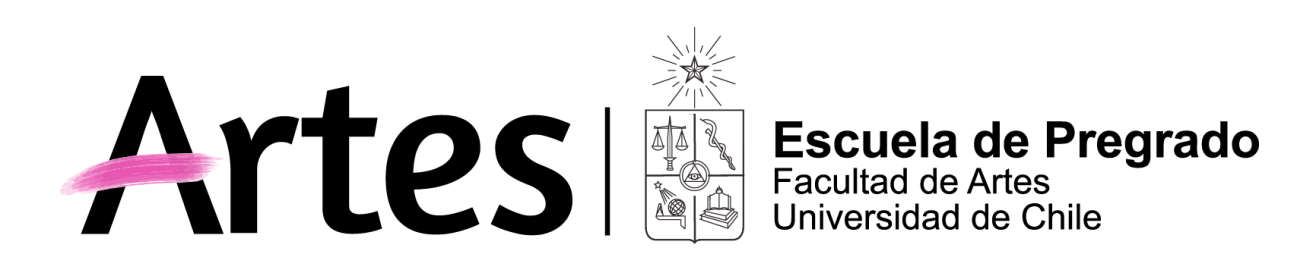 Propósito General del CursoEste curso tiene como propósito generar una comprensión estética, contextual, histórica y formal del arte latinoamericano y chileno desde los inicios del siglo XX hasta la consolidación de las vanguardias, reconociendo las corrientes formales, temáticas y los relatos especializados que están a la base de los distintos fenómenos artísticos.Competencias y Subcompetencias a las que contribuye el cursoCompetencias:HISTORIA DEL ARTE C1: Reconocer los hitos y periodos fundamentales de la Historia de Arte a lo largo de su desarrollo, así como los objetos destacados que los constituyen (obras, autores, procesos, campo)HISTORIA DEL ARTE C2: Aplicar los diversos enfoques y procedimientos de la Historia del Arte en el análisis y la interpretación crítica de objetos artístico-visuales con énfasis en aquellos que corresponden al periodo estudiado para fines de investigación y/o difusión en entornos académicos y de producción artísticaESTÉTICA C1: Reflexionar en torno a los procesos de configuración y desconfiguración del campo de la poética y de la estética en relación a los diversos periodos del arte históricamente demarcadosSubcompetencias:H 1.2: Analizando los fundamentos filosóficos, históricos estéticos y contextuales que configuran la periodización de la Historia del arte.H 1.3: Analizando e interpretando diversos tipos de fuentes y documentos, con particular énfasis en la literatura artística del periodo estudiado.H 2.2: Identificando los diferentes lenguajes visuales y procedimientos formales a lo largo de la Historia para estructurar y producir líneas de investigación y objetos de estudio que considere problemáticas formales, teóricas, Históricas y socialesE 1.2: Conociendo y comprendiendo el campo de la estética, sus condiciones de emergencia y el debate contemporáneo en torno a la autonomía de lo sensibleE 1.4: Conociendo el proceso de autonomía estética, en sus apariciones y rediseños en distintos contextos culturales, políticos, económicos y socialesResultados de AprendizajeAl finalizar el curso, el estudiante deberá:H 1.2.1: Conocer los fundamentos filosóficos, históricos estéticos y contextuales que configuran la periodización de la Historia del arte.H1.3.1: Manejar e interpretar diversos tipos de fuentes y documentos, con particular énfasis en la literatura artística del periodo estudiado.H2.2.1: Identificar los diferentes lenguajes visuales y procedimientos formales a lo largo de la Historia para estructurar y producir líneas de investigación y objetos de estudio que considere problemáticas formales, teóricas, Históricas y sociales.E.1.2.1: Conocer las características generales que tuvo el campo de la estética, sus condiciones de emergencia y el debate contemporáneo en torno a la autonomía de lo sensible, en el periodo en estudio.E 1.4.1: Contar con herramientas de aproximación al proceso de autonomía estética, en sus apariciones y rediseños en distintos contextos culturales, políticos, económicos y socialesSaberes/Contenidos1. Introducción: Vanguardismo y Modernización. Conceptos de vanguardia y posvanguardia. América Latina y Chile: historia de un autoexilio.2. México y Brasil: nacionalismo político y nacionalismo cultural. Art Déco y expansión del concepto de arte3. La ruptura con la tradición académica y la oficialización de la Vanguardia. 4. Indigenismo, tradición figurativa y activismo político: Autoconciencia estética y giro político. El Boom literario y la tesis del Barroco Americano5. La abstracción geométrica y los concretismos: Chile, Argentina, Venezuela y Brasil6. Los derroteros de la crítica: Crítica e Historia del Arte en un campo de actualización epistemológica.7. Informalismo, Neofiguración y guerrilla. Teoría de la dependencia e integración disciplinar8. Cinetismo y artes permutables: Entre la actualización, la conciencia social y la oficialidad9. Experimentación y postvanguardia: de los instalacionismos a la disolución del concepto de Arte Latinoamericano.MetodologíaEl curso se desarrolla en base a clases lectivas, con análisis de obras, de fuentes documentales primarias y secundarias, salidas a terreno. Se evalúa mediante trabajos de investigación, informes de lectura y pruebas escritasEvaluaciónDos trabajos de investigación: 60 %Examen: 40%Requisitos de AprobaciónNota mínima: 4Palabras ClaveVanguardias Latinoamericanas; Concepto de Arte Latinoamericano; Ideas estéticas latinoamericanasBibliografía ObligatoriaBibliografía ComplementariaBAYÓN, Damián: Aventura plástica en Hispanoamérica: pintura, cinetismo, artes de la acción, Fondo de Cultura Económica, México, 1974.CARVACHO, Víctor: Historia de la Escultura en Chile, Editorial Andrés Bello, Santiago, 1983GALAZ, Gaspar y Milan Ivelic: Pintura en Chile desde la Colonia hasta 1981, Ediciones Universitarias de Valparaíso, Valparaíso, 1981.                             : Chile Arte Actual, Ediciones Universitarias de Valparaíso, Valparaiso, 1988.LUCIE-SMITH, Edward:	Arte latinoamericano del Siglo XX, Destino, Madrid, 1994.MACHUCA, Guillermo: Remeciendo al papa y otros ensayos sobre visualidad, Ediciones Universidad ARCIS, Santiago, 2006.MELCHERTS, Enrique: Introducción a la Escultura Chilena, Colegio Nacional de Periodistas, Círculo de Prensa de Valparaíso, 1982.OYARZÚN, Pablo: Arte, visualidad e historia, Editorial La Blanca Montaña, Magíster en Artes Visuales, Facultad de Artes, Universidad de Chile, Santiago, 2000. RAMA, Angel:	Rubén Darío y el Modernismo, Alfadil Ediciones, Caracas, 1985, (1970).RICHARD, Nelly: Margins and Institutions: Art in Chile since 1973, Art & Text, n. 21, Melbourne, 1986.ROMERA, Antonio. Historia de la pintura chilena, ed. Andrés Bello, Santiago, 1976.                         : Asedio a la pintura chilena. Desde el Mulato Gil a los bodegones literarios de Luis Durand), Nascimento, Santiago, 1969.ROMERO, José Luis:	Latinoamérica: las ciudades y las ideas, Siglo XXI, México, 1976.SAÚL, Ernesto: Artes visuales 20 años 1970 – 1990, Ministerio de Educación, Santiago, 1992TRABA, Marta:	Arte Latinoamericano: 1900-1980 (1983), Banco Interamericano del Desarrollo, Washington D.C., 1994.VILA, Waldo: Pintura joven: la década emergente. Editorial del Pacífico, Santiago de Chile, 1973.Otra bibliografía recomendada en clase.ACHA, Juan:	Culturas estéticas de América Latina, Instituto de Investigaciones Estéticas, UNAM, México, 1985.ADES, Dawn: 	Art in Latin America: The Modern Era, 1820-1980, Yale University Press, New Haven, 1989AMARAL, Aracy:	Projeto construtivo brasileiro na arte, Museu de Arte Moderna, Sao Paulo, 1977.                             :	Arte y arquitectura del modernismo brasileño, Biblioteca Ayacucho, Caracas, 1978.ASHTON D., MACCHIAVELLO, C., y MIRANDA C., Museo de la Solidaridad Chile: Fraternidad, Arte y Política 1971–1973, Museo de la Solidaridad Salvador Allende, Santiago, 2013.AA.VV Chilean Contemporary Art Exhibition. The Toledo Museum of Art, 1941 (cat. exp.) AA.VV. Arte y Política. Consejo Nacional de la Cultura- Universidad ARCIS- Facultad de Artes, Universidad de Chile, Santiago, 2005 AA.VV Sobre las bienales americanas de grabado. Chile 1960-1973. Centro Cultural de España, Santiago 2008.AA.VV. La construcción de lo contemporáneo. La institución moderna del arte en Chile (1910-1947), Estudios de Arte – Departamento de Teoría de las Artes, Universidad de Chile, Santiago, 2012.BARNITZ, Jacqueline:	Twentieth-Century Art of Latin America, Uniersity of Texas Press, 2001BELLUZO, Ana María:	Modernidade: Vanguardias artísticas na América Latina, Fundacâo Memorial da América Latina, Sâo Paulo, 1990.CORTÉS, Gloria: Modernas: Historias de mujeres en el arte chileno. Origo, Santiago, 2013.FERREIRA, Gullar: Arte brasileira hoje, Paz e Terra, Rio de Janeiro, 1973.                         : Vanguarda e subdesenvolvimento. Ensaios sobre arte, Civilização Brasileira, Rio de Janeiro, 1978.FRANCO, Jean:	La cultura moderna en América Latina, Grijalbo, 1985 (1983).FRANK, Patrick:	Readings in Latin American Modern Art, Yale University Press, 2004GIUNTA, Andrea: Vanguardia, internacionalismo y política. Arte argentino en los años sesenta. Paidós, Buenos Aires, 2001.HALPERIN DONGHI, Tulio:	Historia contemporánea de América Latina, Alianza, México, 1983 (1969).LIZAMA, Patricio: Escritos sobre arte, Centro de Investigaciones Diego Barrros Arana, Santiago, 1992.LONGONi, Ana: Del di Tella a Tucumán Arde. El cielo por asalto, Buenos Aires, 1999.MORAIS, Frederico: Del Trance a lo transitorio, Casa de las Americas, La Habana, 1985.                                   : Artes plásticas: a crise da hora atual, Paz e Terra, Rio de Janeiro, 1975.PEDROSA, Mário: Mundo, Homem, Arte em Crise, Editora Perspectiva, Rio de Janeiro, 1987.PONTUAL, Roberto: Geometria sensível, Edições do Jornal do Brasil, Rio de Janeiro, 1978.RICKEY, George: Constructivisms. Origins and Evolution, George Braziller, New York, 1967.SHARP, Willoughby: Cinetismo : esculturas electrónicas en situaciones ambientales, Imprenta Madero, México, 1968.Otra bibliografía recomendada en clase.